.Choreoghraphers note: This dance was made as an easier option/floorsplit to my dance”Jag Trodde Änglarna Fanns!”- (I Thought Angels Existed!) to the same piece of music.Intro:  4 secs in, 32 counts. App. 21 secs. into track. Start with weight on L.S1:        Side. Together. Chassé. Cross Rock. Chassé 1/4.S2:        Fwd Shuffle. Fwd Rock. Back Shuffle. Back Rock.S3:         Cross Point x 2. Jazzbox Touch.S4:         1/4. 1/4. Fwd Shuffle. Slow Rocking Chair.(More like in a small half circle shape, rather than a sharp turn.)Start Again! Have fun!Contact: jessica.bostrom@hotmail.comBara I Himmelen? - (Only In Heaven?)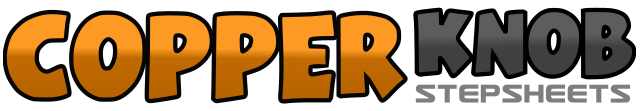 .......Count:32Wall:4Level:Beginner.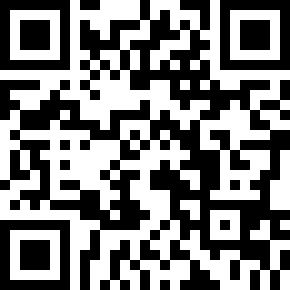 Choreographer:Jessica Boström (SWE) - August 2017Jessica Boström (SWE) - August 2017Jessica Boström (SWE) - August 2017Jessica Boström (SWE) - August 2017Jessica Boström (SWE) - August 2017.Music:Jag trodde änglarna fanns - Kamferdrops : (Single - iTunes)Jag trodde änglarna fanns - Kamferdrops : (Single - iTunes)Jag trodde änglarna fanns - Kamferdrops : (Single - iTunes)Jag trodde änglarna fanns - Kamferdrops : (Single - iTunes)Jag trodde änglarna fanns - Kamferdrops : (Single - iTunes)........1-2Step R to Right side. Step L beside R.3&4Step R to Right side, step L beside R, step R to Right side.5-6Cross rock L over R, recover onto R.7&8Step L to Left side, step R beside L, 1/4 turn L stepping fwd on L. (9.00)1&2R shuffle fwd R,L,R.3-4Rock Fwd on L. Recover onto R.5&6L shuffle back on L,R,L.7-8Rock back on R. Recover onto L. (9.00)1-2Cross step R over L. Point L to Left side.3-4Cross step L over R. Point R to Right side.5-8Cross step R over L, step back on L, step R to Right side, touch L beside R. (Weight on R.) (9.00)1-2Make a 1/4 turn Left stepping fwd on L. (6.00) Make a 1/4 turn Left stepping fwd on R. (3.00)3&4L shuffle fwd L,R,L.5-6Rock fwd on R. Recover onto L.7-8Rock back on R. Recover onto L. (3.00)